Uchwała Nr                     
Rady Miejskiej w Łodziz dnia                      2021 r.w sprawie wyrażenia zgody na wydzierżawienie w drodze bezprzetargowej, na okres 15 lat, nieruchomości i części nieruchomości położonych  w Łodzi przy
ulicach Gdyńskiej 3 i Antoniego Mackiewicza bez numeru.Na podstawie art. 18 ust. 2 pkt 9 lit. a ustawy z dnia 8 marca 1990 r. o samorządzie gminnym (Dz. U. z 2020 r. poz. 713 i 1378) oraz art. 13 ust. 1 i art. 37 ust. 4 ustawy z dnia 21 sierpnia 1997 r. o gospodarce nieruchomościami (Dz. U. z 2020 r. poz. 1990 oraz z 2021 r. poz. 11, 234 i 815), Rada Miejska w Łodziuchwala, co następuje:§ 1. Wyraża się zgodę na wydzierżawienie w drodze bezprzetargowej, na okres 15 lat,  na rzecz dotychczasowego dzierżawcy Spółki Oświatowej "SCHOLASTICUS" Sp. z o.o. nieruchomości i części nieruchomości położonych w Łodzi przy ulicach
Gdyńskiej 3 i Antoniego Mackiewicza bez numeru, oznaczonych w ewidencji gruntów, budynków i lokali w obrębie geodezyjnym B-28, jako:1) działka nr 108/38, o powierzchni 49 m2, dla której prowadzona jest księga wieczysta 
nr LD1M/00147269/9, 2) część działki nr 126/1, o powierzchni 117 m2, dla której prowadzona jest księga wieczystą
nr LD1M/00037903/2,3) część działki nr 126/2, o powierzchni 380 m2, prowadzona jest księga wieczystą 
nr LD1M/00037903/2,4) działka nr 129/3, o powierzchni 7 m2, prowadzona jest księga wieczystą
nr LD1M/00037903/2, 5) działka nr 129/4, o powierzchni 2683 m2 prowadzona jest księga wieczystą 
nr LD1M/00037903/2– z przeznaczeniem na prowadzenie działalności oświatowo-edukacyjnej.§ 2. Wykonanie uchwały powierza się Prezydentowi Miasta Łodzi.§ 3. Uchwała wchodzi w życie z dniem podjęcia.Projektodawcą jestPrezydent Miasta ŁodziuzasadnienieDo Wydziału Dysponowania Mieniem w Departamencie Gospodarowania Majątkiem Urzędu Miasta Łodzi wpłynął wniosek Spółki Oświatowej „Scholasticus” Sp. z o.o., obecnego dzierżawcy nieruchomości i części nieruchomości, położonych w Łodzi przy ul. Gdyńskiej 3  i Antoniego Mackiewicza b. nr. o wieloletnią umowę dzierżawy. Aktualna umowa dzierżawy zawarta została na trzy lata i wygasa z dniem 30 czerwca 2023 r. Spółka „Scholasticus” zwróciła się do Miasta o zawarcie długoletniej umowy dzierżawy ze względu na uzyskanie pozytywnej decyzji Wojewódzkiego Funduszu Ochrony Środowiska i Gospodarki Wodnej w Łodzi w sprawie przyznania dotacji na utworzenie punku dydaktycznego. Jak argumentuje, zgodnie z decyzją Zarządu WFOŚiGW, wydłużenie terminu dzierżawy nieruchomości jest warunkiem niezbędnym do podpisania umowy na realizację projektu dotyczącego zagospodarowania terenu szkoły w celu utworzenia punktu dydaktycznego na potrzeby prowadzenia zajęć  terenowych z edukacji ekologicznej i przyrodniczej uczniów.  Szkoła użytkuje budynek od 1.06.1993r. i prowadziła w nim szkołę podstawową. Budynek był w administrowaniu Zespołu Ekonomiczno-Administracyjnym Szkół w Łodzi. Szkoła powstała z myślą, by być maksymalnie przyjazna dziecku, umożliwiać bezpieczny pobyt w grupie rówieśniczej, stwarzać szansę nauki w radosnej i twórczej atmosferze. Zapewnia uczniom opiekę od godziny 7:00 do 17:30. Profesjonalna kadra poza zajęciami obowiązkowymi dba o rozwijanie pasji i zainteresowań poprzez  zajęcia dodatkowe organizowane w  tej szkole dla 90 uczniów. Dzieci  nie są uczniami z Rejonu-Obwodu pobliskich szkół. Obecnie tylko jeden uczeń mieszka w Rejonie. Dzięki wygranej w konkursie WFOŚiGW projekt na Ekopracownię Zielona klasa pod chmurką uzyskał dofinansowanie w kwocie 45 tyś zł, które w pełni zostały wykorzystane na zakup sprzętu, roślin do ogrodu (m. in. altana, szklarnia, skalniak, łąka kwietna, roślin i krzewów).
Z pierwszego  funduszu  projektu Ekopracownia – nastąpiła modernizacja sali biologicznej. Obecnie został złożony kolejny projekt, dzięki, któremu będzie możliwość wyremontować i stworzyć pracownię chemiczno – fizyczną. Podczas trwania umowy trzyletniej-w poprzednim roku szkolnym-przeprowadzono prace remontowe polegające na malowaniu holu, szatni i sali lekcyjnej, wymianie elementów pokrycia dachowego, kratek rynnowych. Przeprowadzono prace modernizacja pomieszczeń piwnicznych, które ucierpiały w wyniku zalania w trakcie nawałnic.   Konieczna była pomoc firmy wybierającej szambo ze studzienek. Na ten rok zaplanowano modernizację kolejnych pomieszczeń budynku, malowanie elewacji szkoły oraz kolejne naprawy dachu. Na bieżąco dokonywana jest modernizacja 
i wymiana elementów dotyczących sieci wodno – kanalizacyjnej i energetycznej.  Na najbliższe lata zaplanowane jest odświeżenie i modernizacja kolejnych sal lekcyjnych wraz 
z wymianą drzwi. Na przedmiotowym terenie posadowiony jest budynek szkoły o trzech kondygnacjach  (dwie kondygnacje naziemne i jedna podziemna)  o powierzchni zabudowy 470 m2 , powierzchni użytkowej ok. 1180 m2  oraz kubaturze 3754  m2. Budynek został wybudowany na początku lat 70-tych XX wieku.  Znajduje się w nim m.in. 10 sal  lekcyjnych i sala gimnastyczna.Pozostałe tereny utwardzone przeznaczone są na dojścia i dojazdy oraz zieleńce. Nieruchomości są w części ogrodzone. Czynsz dzierżawny w wysokości 6393 zł netto miesięcznie został ustalony na podstawie operatu szacunkowego nieruchomości sporządzonego przez uprawnionego rzeczoznawcę majątkowego.	Dla powyższych nieruchomości brak miejscowego planu zagospodarowania przestrzennego. Zgodnie z art. 4 ust. 2 pkt 2 ustawy z dnia 27 marca 2003 r. o planowaniu 
i zagospodarowaniu przestrzennym (Dz. U. z 2021 r. poz. 741,748 i 922), w przypadku braku miejscowego planu zagospodarowania przestrzennego określenie sposobu zagospodarowania i warunków zabudowy ustala się w drodze decyzji o warunkach zabudowy. Organem właściwym do wydania takiej decyzji jest Prezydent Miasta Łodzi. Studium uwarunkowań i kierunków zagospodarowania przestrzennego Miasta Łodzi obejmuje przedmiotowe nieruchomości granicami obszaru oznaczonego symbolem M1 (tereny wielkich zespołów mieszkaniowych).W związku z powyższym Prezydent Miasta Łodzi przedkłada projekt uchwały Rady Miejskiej w Łodzi w sprawie wyrażenia zgody na wydzierżawienie, w drodze bezprzetargowej, na okres 15 lat, nieruchomości i części nieruchomości położonych w Łodzi przy ulicach Gdyńskiej 3 i  A. Mackiewicza b.nr. na rzecz dotychczasowego dzierżawcy Spółki Oświatowej „Scholasticus” Sp. z o. o., z przeznaczeniem na prowadzenie  działalności oświatowo-edukacyjnej.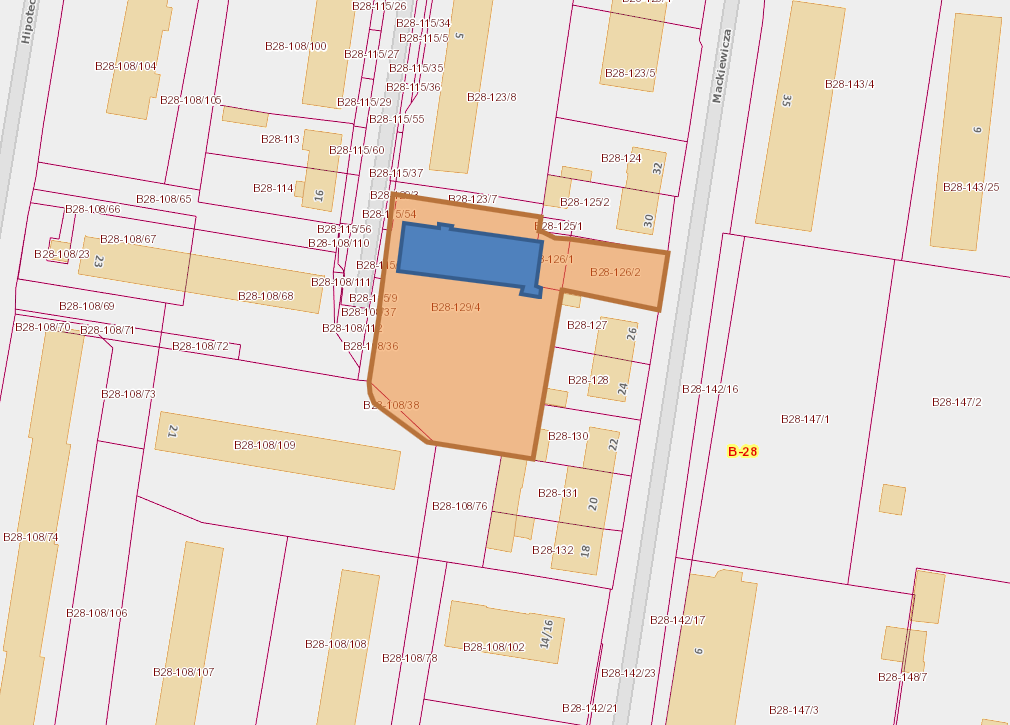 Druk NrProjekt z dniaPrzewodniczący
Rady Miejskiej w Łodzi


Marcin GOŁASZEWSKI